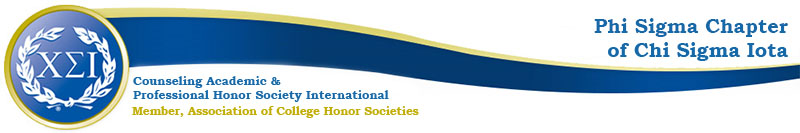 Phi Sigma Chapter Meeting AgendaSeptember 6, 20228:00am and 4:30pmhttps://uncp.webex.com/meet/nicole.stargellPhi Sigma Coffee BreakWelcome!President: Eliza BurgessVice President: Whitney ScottSecretary/Treasurer: Darcentia Turnerco-CFA: Dr. Ashley Smithco-CFA: Dr. Nicole StargellPhi Sigma is the UNCP Chapter of the International Counseling Honor Society semester hours (3 classes) with a GPA of 3.5Induction in April, $55Prospective Members and Members Welcome!Monthly MeetingsSocial EventsService ProjectsProfessional Development LeadershipContinued EducationExcellenceHoliday SocialsFall ProjectsPDA Workshops: Professional PrepInternshipLicensureProfessional PanelsCMHCPSCTaxes (Business [Accounting] Club)Start Filing/ Parents’ Health InsurancePrivate Practice and Quarterly FilingFundraisersT-ShirtsTia—screenprinter Brave Counselors-in-TrainingM-6x (purchase and bring to screenprinter)Community Art ProjectArt Teacher/Art TherapistCharge at the DoorYoga WorkshopVolunteer InstructorsSmall Door Charge Bake Sale Dessert treats for a set amount of pricingCoffee MugsWith Department Logo, Self-care message, Universal branding/message that may appeal to others as well. Advocacy ProjectTrans Awareness Week11/13/22-11/20/13 Self-Care Day 11/15 2-4pm OSID OfficeVolunteers should email lcs012@bravemail.uncp.eduWhat’s going on at the Tribe?American Indian Heritage Center (Old Main)Myia Reyes, myia.reyes@uncp.edu Addressing mental health stigmas in the native community as well, Event at the Heritage Center that we can support as well. Fall MeetingsOctober & November4:30pmAnnouncement: New members for the SOE Advisory Board, we need more people from the Counseling Department to be a voice for our department!First meeting Sept 14 at 6pm via Zoom. If you’re interested please email Lataysha: lcs012@bravemail.uncp.edu
Spring ProjectsInductionGHW WorkshopSpring Meetings: February, March, April